TALLLER DEL GRADO OCTAVOIndicador de desempeño: Comprendo la relación entre salud y actividad física y desde ella realizo mi práctica.Tema: Circuitos aeróbicos.  Nota 1: Las fotos del trabajo debe ser enviado al correo juliangov@campus.com.co con el nombre de la niña y grado.CIRCUITOS DE CAPACIDADES FÍSICAS Y MOTRICES.Es un tipo de entrenamiento, que costa de estaciones de actividades donde priman las capacidades físicas y motrices.En cada estación hay un grupo de personas realizando una actividad por un tiempo determinado, cada grupo pasa por cada una de las actividades 2 o 3 veces. De 4 a 12 estaciones, esto depende de la cantidad de alumnos.No se realiza recuperación en cada estación y solo al final de cada circuito.No se debe trabajar seguido dos grupos musculares.Los ejercicios deben ser fáciles de ejecutar.Mejora las funciones musculares y nerviosas.Mejora la respiración.Fortalecimiento muscular. Permite la quema de grasas y carbohidratos.Mejora el aparato cardiovascular.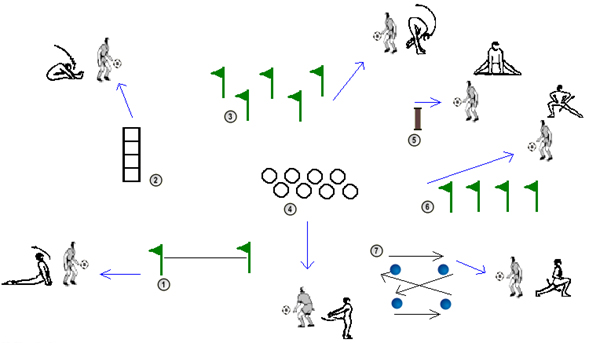 ActividadConsultar: ¿Qué es fuerza? ¿Qué es resistencia? ¿Qué es velocidad? ¿Qué es flexibilidad? ¿Qué es coordinación? ¿Qué es la fuerza isométrica? ¿Qué es la fuerza isotónica?Crea una rutina física de 4 ejercicios con su respectiva explicación y con una imagen  o dibujo representativa de cada ejercicio.